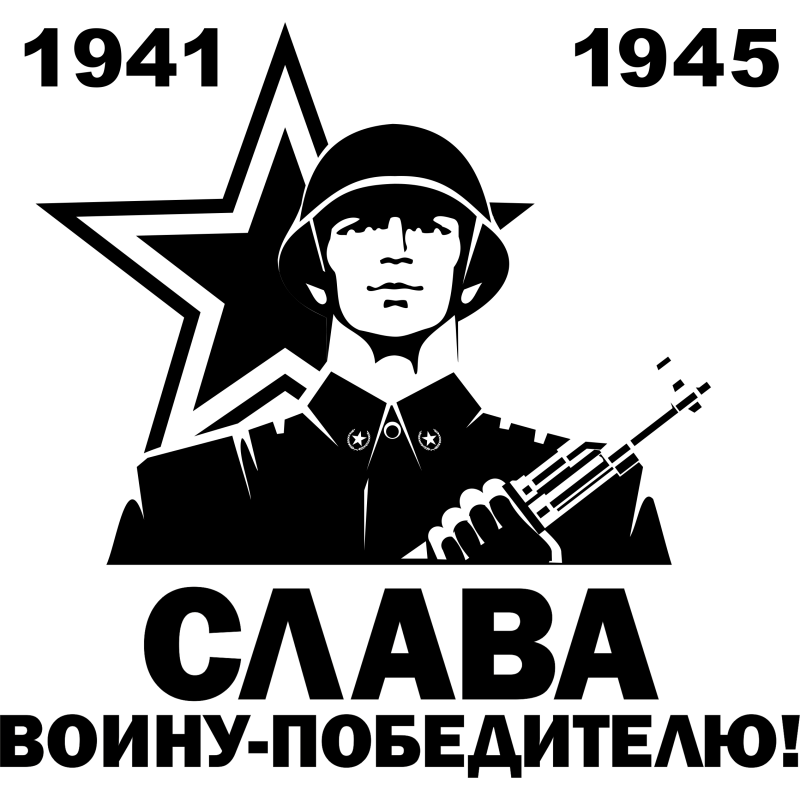 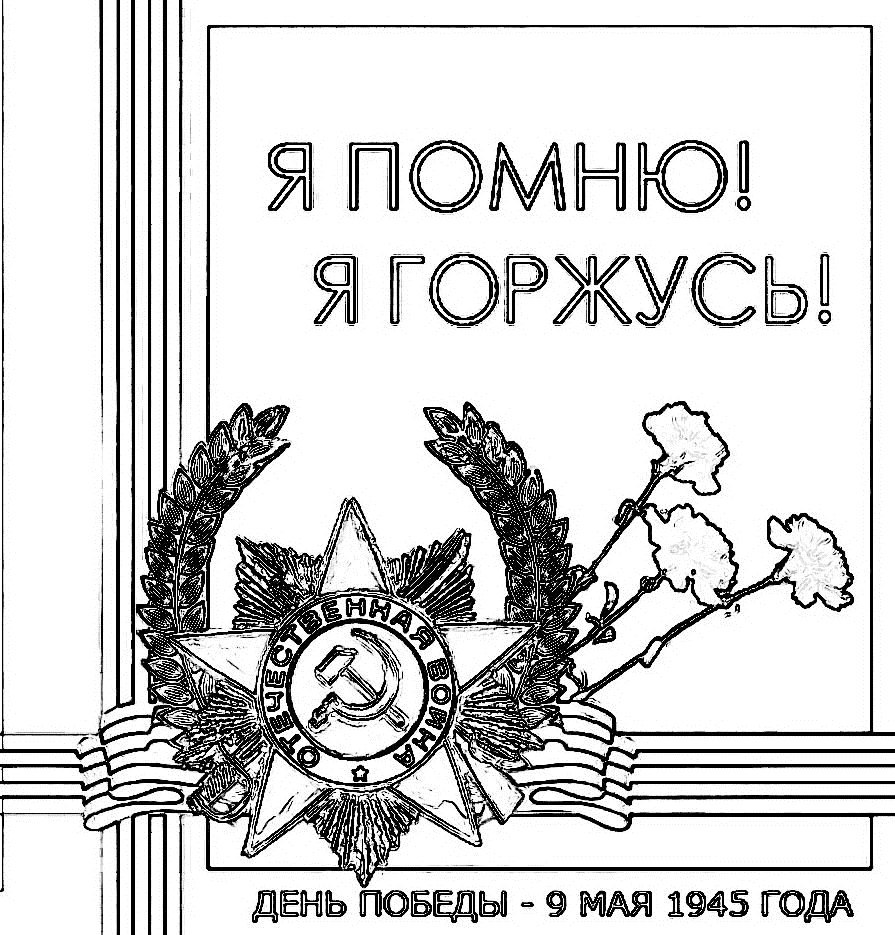 ГрамотаНаграждается  учени_____    ________   классаза активное участие в работе УТЯ кафедры «Перекличка эпох»,посвященной  75-летию Победы в Великой Отечественной войне.                                                     Руководитель МО:__________/Т.М.Воевода/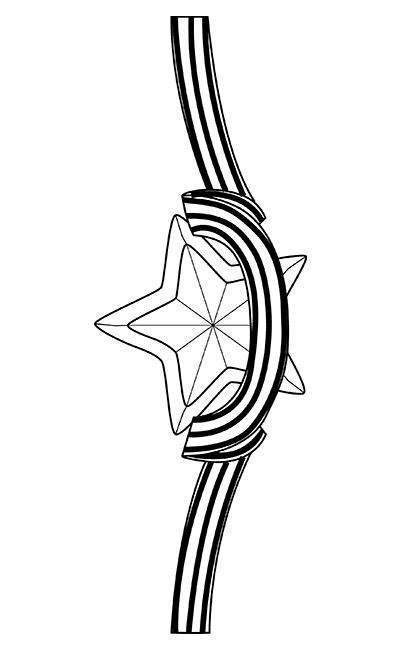                                                       Члены МО:          ___________/Л.А.Максимова/                                                                                     ___________/Г.Г.Шашлова/                                                                                   ___________/Е.И.Курилова/ 12.03.2020 г.